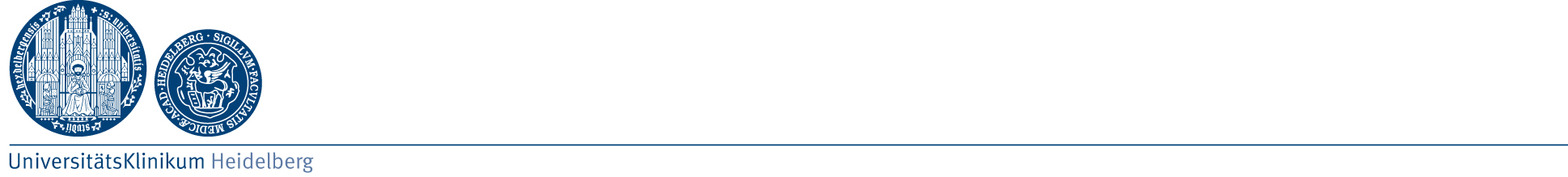  Orientierungshilfe für die GeburtLiebe Eltern,Unsere Orientierungshilfe für die Geburt soll für Sie und für unser geburtshilfliches Team eine Hilfe sein, um die Geburt nach Ihren Wünschen gestalten zu können.Mit unserem Fragebogen möchten wir Sie darin ermutigen, sich Gedanken über die Geburt Ihres Kindes zu machen und mit uns gemeinsam in der Hebammensprechstunde oder in der Schwangerenambulanz Ihre Gedanken und Wünsche zu besprechen.Wir freuen uns auf Ihren Besuch.Termintelefon für Schwangerenambulanz und Perinataldiagnostik: 06221/56-7896